Resucitado (Risen)¿Cuál fue el motivo para condenar a Jesús?Investiga en los Evangelios (Lc 23, 44-45; Mc 15,33.38; Mt27, 45-46. 51), y escribe qué señales en el cielo se produjeron durante la crucifixión?  Investiga en  el evangelio de Mateo (Mt 27, 63-64) y explica por qué Jesús seguía siendo una amenaza para los miembros del Sanedrín después de muerto “” ¿Cuántos días estuvo Jesús con sus discípulos antes de la ascensión?¿Por qué volvieron a Jerusalén antes de comenzar su misión? ¿Cómo murió Pedro, cuándo y dónde? ¿Por qué a Jesús no le rompieron las piernas como a los ladrones? ¿Qué frases pronunció Jesús en la cruz? 1)2)3)4)5)6)7) Padre, en tus manos encomiendo mi espírituCompleta la siguiente tabla sobre los grupos sociales de la época de Cristo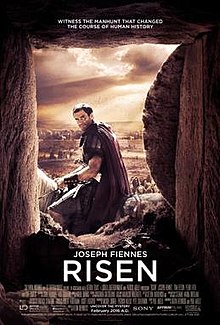 Dirección:  Kevin Reynolds.Producción: Victor Rod, Mickey Liddell, Pete ShilaimonPaís: Estados Unidos. Año: 2016. Duración: 106 min.Reparto: Joseph FiennesTom FeltonCliff CurtisPeter FirthStewart ScudamoreLuis CallejoMaría BottoMish BoykoGuión: Paul Aiello, Kevin Reynolds. Música: Roque Baños. Fotografía: Lorenzo Senatore. Distribución: Columbia PicturesLa SanedrínRecaudadores de impuestos, despreciados por todos y considerados pecadores por los escribas, fariseos y sacerdotes.PublicanosGrupo formado por sacerdotes importantes y judíos ricos de familias notables, con gran influencia en el Sanedrín. SaduceosGrupo religioso caracterizado por la estricta observancia de la ley y esperaban al Mesías. Algunos formaban también parte del Sanedrín FariseosGrupo nacionalista radical y violento que buscaba la liberación de Israel de la opresión romana y se negaban a pagar impuestos a los romanos ZelotesTodos aquellos que no pertenecen al pueblo de Israel y no practican la religión judía. Gentiles